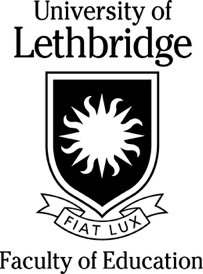 Field ExperienceOut of Zone or International PS III Placement Request Statement of SupportPerformance in Professional Semester I and II courses and practica are taken into consideration when decisions are made regarding Professional Semester III requests for Out-of-Zone or International placements.Please complete this form, checking the semester you supervised the student and indicate whether or not you would be supportive of their request for an Out of Zone or International PS III placement. Please include comments to support your decision. Occasionally there are more requests than can be approved for a semester, requiring student requests to be prioritized. Please keep in mind that unit and lesson planning, and classroom management are often areas where students need ‘in person’ assistance from their respective PS III University Consultant in order to be successful in their internship.  Student Teacher Name:  Student Teacher Name:  Student Teacher Name:  Student Teacher Name:  University Consultant Name:   University Consultant Name:   University Consultant Name:   University Consultant Name:     I supervised the student in PS I.  I supervised the student in PS II.                    I supervised the student in PS II.                  Year Supervised: Yes. Based on my supervision of this student, I feel she/he is prepared for an Out of Zone placement. Yes. Based on my supervision of this student, I feel she/he is prepared for an Out of Zone placement. Yes. Based on my supervision of this student, I feel she/he is prepared for an Out of Zone placement. Yes. Based on my supervision of this student, I feel she/he is prepared for an Out of Zone placement. No. Based on my supervision of this student, I feel she/he is not prepared for an Out of Zone placement. No. Based on my supervision of this student, I feel she/he is not prepared for an Out of Zone placement. No. Based on my supervision of this student, I feel she/he is not prepared for an Out of Zone placement. No. Based on my supervision of this student, I feel she/he is not prepared for an Out of Zone placement.Please describe how the student is or is not prepared for an Out of Zone placement.Please describe how the student is or is not prepared for an Out of Zone placement.Please describe how the student is or is not prepared for an Out of Zone placement.Please describe how the student is or is not prepared for an Out of Zone placement. Yes. Based on my supervision of this student  I feel she/he is prepared for an International placement. Yes. Based on my supervision of this student  I feel she/he is prepared for an International placement. Yes. Based on my supervision of this student  I feel she/he is prepared for an International placement. Yes. Based on my supervision of this student  I feel she/he is prepared for an International placement. No. Based on my supervision of this student  I feel she/he is not prepared for an International placement. No. Based on my supervision of this student  I feel she/he is not prepared for an International placement. No. Based on my supervision of this student  I feel she/he is not prepared for an International placement. No. Based on my supervision of this student  I feel she/he is not prepared for an International placement.Please describe how the student is or is not prepared for an International placement.Please describe how the student is or is not prepared for an International placement.Please describe how the student is or is not prepared for an International placement.Please describe how the student is or is not prepared for an International placement.UC  Signature:UC  Signature:Date:Date: